СОВЕТ ДЕПУТАТОВГОРОДСКОГО ПОСЕЛЕНИЯ  «РАБОЧИЙ ПОСЕЛОК ЧЕГДОМЫН»Верхнебуреинского муниципального районаХабаровского краяРЕШЕНИЕ13.06.2018 № 377О внесении изменений в Правила землепользования и застройки городского поселения «Рабочий поселок Чегдомын», утвержденные решением Совета депутатов городского поселения «Рабочий поселок Чегдомын», от 14.05.2010г. № 62 в соответствии с градостроительным законодательством Российской Федерации.В соответствии с Градостроительным и Земельным кодексами Российской Федерации, Федерального закона от 06.10.2003 года № 131-ФЗ "Об общих принципах организации местного самоуправления в Российской Федерации", учитывая заключение о результатах публичных слушаний по проекту "Внесение изменений в Правила землепользования и застройки городского поселения "Рабочий поселок Чегдомын" Верхнебуреинского муниципального района Хабаровского края, утвержденные решением Совета депутатов городского поселения «Рабочий поселок Чегдомын», от 14.05.2010г. № 62 в целях приведения их в соответствие с градостроительным законодательством Российской Федерации" и размещенного на сайте администрации городского поселения "Рабочий поселок Чегдомын" Верхнебуреинского муниципального района Хабаровского края 22 марта 2018 года, Совет депутатов городского поселения "Рабочий поселок Чегдомын" Верхнебуреинского муниципального района Хабаровского края:РЕШИЛ:1. Внести в Правила землепользования и застройки городского поселения «Рабочий поселок Чегдомын» Верхнебуреинского муниципального района Хабаровского края, утвержденные решением Совета депутатов городского поселения «Рабочий поселок Чегдомын», от 14.05.2010г. № 62 (в ред. решения Совета депутатов городского поселения "Рабочий поселок Чегдомын" Верхнебуреинского муниципального района от 27.12.2016 № 257, от 01.02.2018 № 344 с изменениями, внесенными решениями Совета депутатов городского поселения "Рабочий поселок Чегдомын" Верхнебуреинского муниципального района от 25.03.2014 N 63, от 18.07.2014 N 95, от 10.07.2014 N 87, от 15.08.2014 N 100, от 14.11.2014 N 115, от 29.12.2015 №199) следующие изменения:1.1. Преамбулу – исключить.1.2. Часть 1 поменять на "Главу 1. "1.3. Статьи 1 - 6 главы 1 признать утратившими силу.1.4. Главу 1. «Регулирование землепользования и застройки органами местного самоуправления» поменять на статью 1 и изложить в новой редакции.«Статья 1. Регулирование землепользования и застройки органами местного самоуправления1. Регулирование землепользования и застройки на территории городского поселения осуществляют следующие органы местного самоуправления:1) Представительный орган муниципального образования - Совет депутатов городского поселения (далее - Совет депутатов);2) Глава муниципального образования - глава городского поселения;3) Исполнительно-распорядительный орган муниципального образования - администрация городского поселения.2. Органы местного самоуправления, указанные в ч. 1 настоящей статьи, осуществляют регулирование землепользования и застройки на территории городского поселения посредством подготовки и принятия градостроительной документации.3. Полномочия Совета депутатов, Главы поселения и администрации городского поселения по регулированию землепользования и застройки на территории муниципального образования определены федеральным и краевым законодательством, а также Уставом поселения и иными муниципальными правовыми актами городского поселения.4. По вопросам землепользования и застройки при администрации городского поселения могут создаваться в качестве совещательных органов комиссии и советы, состав и порядок деятельности которых определяется Главой городского поселения.5. Комиссия по подготовке проекта Правил землепользования и застройки городского поселения (далее - Комиссия) является постоянно действующим коллегиальным органом при администрации городского поселения и формируется Главой городского поселения для обеспечения реализации положений федерального и краевого законодательства, муниципальных правовых актов городского поселения и настоящих Правил. К полномочиям Комиссии относятся:1) рассмотрение предложений заинтересованных лиц о необходимости внесения изменений в настоящие Правила;2) обеспечение подготовки проекта о внесении изменений в настоящие Правила;3) организация и проведение общественных или публичных слушаний в случаях и порядке, определенных Градостроительным кодексом Российской Федерации, Уставом поселения, иными муниципальными правовыми актами городского поселения и настоящими Правилами;4) подготовка Главе городского поселения заключений о результатах публичных слушаний;5) осуществление иных полномочий, отнесенных к ведению комиссии федеральными законами, законами Хабаровского края, муниципальными правовыми актами городского поселения.»1.5. Статьи 7 - 8 главы 2 признать утратившими силу.1.6. Главу 2. «Об изменении видов разрешенного использования земельных участков и объектов капитального строительства физическими и юридическими лицами» поменять на статью 2 и изложить в новой редакции«Статья 2. Изменение видов разрешенного использования земельных участков и объектов капитального строительства физическими и юридическими лицами.1. Изменение одного вида разрешенного использования земельных участков и объектов капитального строительства на другой вид такого использования осуществляется в соответствии с градостроительным регламентом при условии соблюдения требований технических регламентов.2.Решения об изменении одного вида разрешенного использования земельных участков и объектов капитального строительства, расположенных на землях, на которые действие градостроительных регламентов не распространяется или для которых градостроительные регламенты не устанавливаются, на другой вид такого использования принимаются в соответствии с федеральными законами.3. Основные и вспомогательные виды разрешенного использования земельных участков и объектов капитального строительства правообладателями земельных участков и объектов капитального строительства, за исключением органов государственной власти, органов местного самоуправления городского поселения "Рабочий поселок Чегдомын", государственных и муниципальных учреждений, государственных и муниципальных унитарных предприятий, выбираются самостоятельно без дополнительных разрешений и согласования.4. Предоставление разрешения на условно разрешенный вид использования земельного участка или объекта капитального строительства осуществляется в порядке, предусмотренном статьей 39 Градостроительного кодекса Российской Федерации и настоящими Правилами.»1.7. Статьи 9 - 10 главы 3 признать утратившими силу.1.8. Главу 3. «Планировка территории» поменять на статью 3 и изложить в новой редакции«Статья 3. Подготовка документации по планировке территории органами местного самоуправленияПодготовка документации по планировке территории осуществляется в соответствии с Градостроительным кодексом РФ, законами и иными нормативными правовыми актами Хабаровского края, нормативными правовыми актами администрации городского поселения "Рабочий поселок Чегдомын" Верхнебуреинского муниципального района   Хабаровского края.»1.9. Статьи 11 - 14 главы 4 признать утратившими силу.1.10. Главу 4. «О проведении публичных слушаний по вопросам землепользования и застройки» поменять на статью 4 и изложить в новой редакции«Статья 4. Проведение общественных обсуждений или публичных слушаний по вопросам землепользования и застройкиПроведение общественных обсуждений или публичных слушаний по вопросам землепользования и застройки осуществляется в соответствии с Градостроительным кодексом Российской Федерации и Положением об общественных обсуждений или публичных слушаниях в городском поселении "Рабочий поселок Чегдомын" Верхнебуреинского муниципального района.» 1.11. Статью 15 главы 5 признать утратившими силу.1.12. Главу 5. «О внесении изменений в Правила землепользования и застройки» поменять на статью 5 и изложить в новой редакции«Статья 5. Внесение изменений в настоящие ПравилаВнесение изменений в настоящие Правила осуществляется в соответствии с Градостроительным кодексом Российской Федерации и иными нормативными правовыми актами.»1.13. Статью 16 главы 6 признать утратившими силу.1.14. Главу 6. «О регулировании иных вопросов землепользования и застройки» поменять на статью 6 и изложить в новой редакции«Статья 6. Регулирование иных вопросов землепользования и застройкиСведения информационной системы обеспечения градостроительной деятельности для принятия решений по вопросам в области градостроительной деятельности, иным вопросам землепользования и застройки предоставляются администрацией городского поселения "Рабочий поселок Чегдомын" Верхнебуреинского муниципального района в соответствии с Градостроительным кодексом Российской Федерации.»1.15. Часть II поменять на "Главу 2. "1.16. Главу 7 поменять на "Статью 7. "1.17. Статью 17 главы 7 поменять на статью 7 главы 2 и изложить новой редакции«Статья 7. Карта градостроительного зонирования и зон с особыми условиями использования территорий.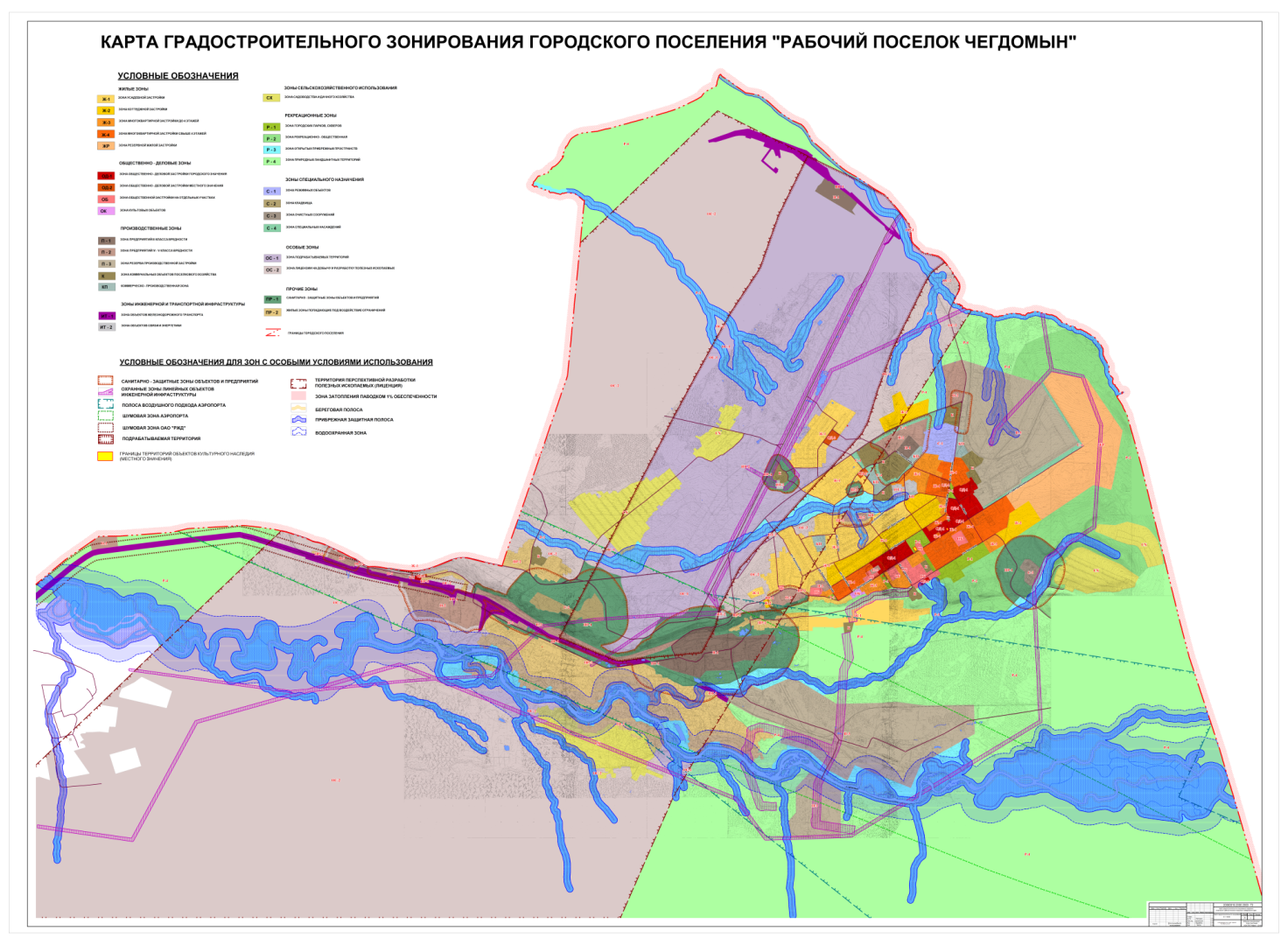 1.18. Статью 18 главы 7 поменять на статью 8 главы 2 и изложить новой редакции«Статья 8. Карта границ территорий объектов культурного наследия.На карте градостроительного зонирования не отображены границы территорий объектов культурного наследия (памятников истории и культуры) народов Российской Федерации, границы территорий исторических поселений федерального значения, границы территорий исторических поселений регионального значения в связи с их отсутствием.»1.19. Статью 19 главы 7 поменять на статью 9 главы 2 и изложить новой редакции«Статья 9. Карта границ  территорий для осуществления деятельности по комплексному и устойчивому развитию. На карте градостроительного зонирования отсутствуют территории, в границах которых предусматривается осуществление деятельности по комплексному и устойчивому развитию, в связи с отсутствием планирования осуществления такой деятельности.»1.20. Статью 10 изложить в следующей редакции«Статья 10. Перечень территориальных зон, выделенных на карте градостроительного зонированияНа карте градостроительного зонирования территории городского поселения "Рабочий поселок Чегдомын" выделены следующие виды территориальных зон:1.21. Часть III поменять на "Главу 3. "1.22. Главу 8 исключить1.23. Статьи 20 - 23 главы 8 признать утратившими силу.1.24. В главу 3 вести статью 11 и изложить в следующей редакции«Статья 11. Порядок применения градостроительных регламентов1. Градостроительным регламентом определяется правовой режим земельных участков, равно как всего, что находится над и под поверхностью земельных участков и используется в процессе их застройки и последующей эксплуатации объектов капитального строительства2. Градостроительные регламенты устанавливаются с учетом:1) фактического использования земельных участков и объектов капитального строительства в границах территориальной зоны;2) возможности сочетания в пределах одной территориальной зоны различных видов существующего и планируемого использования земельных участков и объектов капитального строительства;3) функциональных зон и характеристик их планируемого развития, определенных Генеральным планом городского поселения "Рабочий поселок Чегдомын";4) видов территориальных зон;5) требований охраны объектов культурного наследия, а также особо охраняемых природных территорий, иных природных объектов.3. Действие градостроительного регламента распространяется в равной мере на все земельные участки и объекты капитального строительства, расположенные в пределах границ территориальной зоны, обозначенной на карте градостроительного зонирования.4. Действие градостроительного регламента не распространяется на земельные участки:1) в границах территорий памятников и ансамблей, включенных в единый государственный реестр объектов культурного наследия (памятников истории и культуры) народов Российской Федерации, а также в границах территорий памятников или ансамблей, которые являются выявленными объектами культурного наследия и решения о режиме содержания, параметрах реставрации, консервации, воссоздания, ремонта и приспособлении которых принимаются в порядке, установленном законодательством Российской Федерации об охране объектов культурного наследия;2) в границах территорий общего пользования;3) предназначенные для размещения линейных объектов и (или) занятые линейными объектами;4) предоставленные для добычи полезных ископаемых.5. Применительно к территориям исторических поселений, достопримечательных мест, землям лечебно-оздоровительных местностей и курортов, зонам с особыми условиями использования территорий градостроительные регламенты устанавливаются в соответствии с законодательством Российской Федерации.6. Градостроительные регламенты не устанавливаются для земель лесного фонда, земель, покрытых поверхностными водами, земель запаса, земель особо охраняемых природных территорий (за исключением земель лечебно-оздоровительных местностей и курортов), сельскохозяйственных угодий в составе земель сельскохозяйственного назначения, земельных участков, расположенных в границах особых экономических зон и территорий опережающего социально-экономического развития.6.1. До установления градостроительных регламентов в отношении земельных участков, включенных в границы населенных пунктов из земель лесного фонда (за исключением лесных участков, которые до 1 января 2016 года предоставлены гражданам или юридическим лицам либо на которых расположены объекты недвижимого имущества, права на которые возникли до 1 января 2016 года, и разрешенное использование либо назначение которых до их включения в границы населенного пункта не было связано с использованием лесов), такие земельные участки используются с учетом ограничений, установленных при использовании городских лесов в соответствии с лесным законодательством.7. Использование земельных участков, на которые действие градостроительных регламентов не распространяется или для которых градостроительные регламенты не устанавливаются, определяется уполномоченными федеральными органами исполнительной власти, уполномоченными органами исполнительной власти Хабаровского края или Администрацией городского поселения "Рабочий поселок Чегдомын" в соответствии с федеральными законами. Использование земельных участков в границах особых экономических зон определяется органами управления особыми экономическими зонами.8. Земельные участки или объекты капитального строительства, виды разрешенного использования, предельные (минимальные и (или) максимальные) размеры и предельные параметры которых не соответствуют градостроительному регламенту, могут использоваться без установления срока приведения их в соответствие с градостроительным регламентом, за исключением случаев, если использование таких земельных участков и объектов капитального строительства опасно для жизни или здоровья человека, для окружающей среды, объектов культурного наследия.9. Реконструкция указанных в части 8 настоящей статьи объектов капитального строительства может осуществляться только путем приведения таких объектов в соответствие с градостроительным регламентом или путем уменьшения их несоответствия предельным параметрам разрешенного строительства, реконструкции. Изменение видов разрешенного использования указанных земельных участков и объектов капитального строительства может осуществляться путем приведения их в соответствие с видами разрешенного использования земельных участков и объектов капитального строительства, установленными градостроительным регламентом.10. В случае, если использование указанных в части 8 настоящей статьи земельных участков и объектов капитального строительства продолжается и опасно для жизни или здоровья человека, для окружающей среды, объектов культурного наследия, в соответствии с федеральными законами может быть наложен запрет на использование таких земельных участков и объектов.»1.25. В главу 3 вести статью 12 и изложить в следующей редакции«Статья 12. Виды разрешенного использования земельных участков и объектов капитального строительства. Виды разрешенного использования земельных участков и объектов капитального строительства по территориальным зонам городского поселения «Рабочий поселок Чегдомын»1. Ж-1 Зона усадебной застройки1.1Основные виды разрешенного использования1.2.  Условно разрешенные виды использования1.3. Вспомогательные виды разрешенного использования2. Ж-2 Зона коттеджной застройки2.2.Основные виды разрешенного использования               2.3.Условно разрешенные виды использования2.3. Вспомогательные виды разрешенного использования3.Ж-3 Зона многоквартирной застройки до 4 этажей3.1. Основные виды разрешенного использования3.2. Условно разрешенные виды использования3.3. Вспомогательные виды разрешенного использования4. Ж-4 Зона многоквартирной застройки свыше 4 этажей4.1.Основные виды разрешенного использования4.2.Условно разрешенные виды использования4.3.Вспомогательные виды разрешенного использования5.ЖР Зона резерва жилой застройки5.1.Основные виды разрешенного использования5.2.Условно разрешенные виды использованияОтсутствуют.5.3.Вспомогательные виды разрешенного использованияОтсутствуют.6.ОД-1 Зона общественно-деловой застройки городского значения6.1.Основные виды разрешенного использования6.2.Условно разрешенные виды использования6.3.Вспомогательные виды разрешенного использования7.ОД-2 Зона общественно-деловой застройки местного значения7.1.Основные виды разрешенного использования7.2.Условно разрешенные виды использования7.3.Вспомогательные виды разрешенного использования8.ОБ Зона общественной застройки на отдельных участках8.1.Основные виды разрешенного использования8.2.Условно разрешенные виды использования8.3.Вспомогательные виды разрешенного использования 9.ОК Зона культовых объектов9.1.Основные виды разрешенного использования9.2. Условно разрешенные виды использования9.3. Вспомогательные виды разрешенного использования10. КП Коммерческо-производственная зона10.1. Основные виды разрешенного использования10.2. Условно разрешенные виды использованияОтсутствуют.10.3.  Вспомогательные виды разрешенного использования11. П-1 Зона предприятий III класса вредности11.1. Основные виды разрешенного использования11.2. Условно разрешенные виды использования11.3. Вспомогательные виды разрешенного использования12.П-2 Зона предприятий IV - V класса вредности12.1.Основные виды разрешенного использования12.2. Условно разрешенные виды использования12.3. Вспомогательные виды разрешенного использования13. П-3 Зона резерва производственной застройки13.1. Основные виды разрешенного использования13.2. Условно разрешенные виды использования13.3. Вспомогательные виды разрешенного использования14. К Зона коммунальных объектов поселкового хозяйства14.1. Основные виды разрешенного использования14.2. Условно разрешенные виды использованияОтсутствуют14.3. Вспомогательные виды разрешенного использования15. ИТ-1 Зона объектов железнодорожного транспорта15.1. Основные виды разрешенного использования15.2. Условно разрешенные виды использования15.3. Вспомогательные виды разрешенного использованияОтсутствуют16.ИТ-2 Зона объектов связи и энергетики16.1. Основные виды разрешенного использования	16.2. Условно разрешенные виды использования16.3. Вспомогательные виды разрешенного использования17. Р-1 Зона городских парков, скверов, бульваров17.1. Основные виды разрешенного использования	17.2. Условно разрешенные виды использования17.3. Вспомогательные виды разрешенного использования18. Р-2 Зона рекреационно-общественная18.1. Основные виды разрешенного использования18.2. Условно разрешенные виды использования18.3. Вспомогательные виды разрешенного использования19. Р-3 Зона открытых прибрежных пространств19.1. Основные виды разрешенного использования19.2. Условно разрешенные виды использования19.3. Вспомогательные виды разрешенного использования20. Р-4 Зона природных ландшафтных территорий20.1. Основные виды разрешенного использования20.2. Условно разрешенные виды использованияОтсутствуют20.3. Вспомогательные виды разрешенного использования21. СХ Зона садоводства и дачного хозяйства21.1. Основные виды разрешенного использования21.2. Условно разрешенные виды использованияОтсутствуют21.3. Вспомогательные виды разрешенного использования22. С-1 Зона режимных объектов22.1. Основные виды разрешенного использования22.2.  Условно разрешенные виды использования    22.3. Вспомогательные виды разрешенного использования23. С-2 Зона кладбища23.1. Основные виды разрешенного использования23.2.  Условно разрешенные виды использования    23.3. Вспомогательные виды разрешенного использования24. С-3 Зона очистных сооружений24.1. Основные виды разрешенного использования24.2.  Условно разрешенные виды использования    24.3. Вспомогательные виды разрешенного использованияОтсутствуют25. С-4 Зона специальных насаждений25.1. Основные виды разрешенного использования25.2.  Условно разрешенные виды использования    Отсутствуют25.3.  Вспомогательные виды разрешенного использования   Отсутствуют26. ОС-1 Зона подрабатываемых территорий26.1. Основные виды разрешенного использования26.2.  Условно разрешенные виды использования  26.3.  Вспомогательные виды разрешенного использования   Отсутствуют27. ОС-2 Зона лицензии на добычу и разработку полезных ископаемых27.1. Основные виды разрешенного использования27.2.  Условно разрешенные виды использования  27.3.  Вспомогательные виды разрешенного использования   Отсутствуют28. ПР-1 Санитарно-защитные зоны объектов и предприятий28.1. Основные виды разрешенного использования28.2.  Условно разрешенные виды использования  28.3.  Вспомогательные виды разрешенного использования Отсутствуют29. ПР-2 Жилые зоны, попадающие под действие ограничений29.1. Основные виды разрешенного использования29.2.  Условно разрешенные виды использования  29.3.  Вспомогательные виды разрешенного использования Отсутствуют<*> Утвержден Приказом Минэкономразвития Российской Федерации от 01.09.2014 N 540»1.26. В главу 3 вести статью 13 и изложить в следующей редакции «Статья 13. Предельные (минимальные и/или максимальные) размеры земельных участков и предельные параметры разрешенного строительства, реконструкции объектов капитального строительства1. Предельные (минимальные и/или максимальные) размеры земельных участков и предельные параметры разрешенного строительства, реконструкции объектов капитального строительства определяются в соответствии с таблицей 1.Таблица 1Предельные (минимальные и/или максимальные) размерыземельных участков и предельные параметрыразрешенного строительства, реконструкцииобъектов капитального строительства <1><1> предусмотренные таблицей 1 предельные (минимальные и/или максимальные) размеры земельных участков и предельные параметры разрешенного строительства, реконструкции объектов капитального строительства, применяются с учетом особенностей для отдельных видов разрешенного использования, установленных в статье 12 настоящих Правил.2. Превышение установленных градостроительным регламентом предельных размеров земельных участков допускается в случаях, установленных законодательством.3. Минимальный отступ от границ земельного участка применительно к конкретному земельному участку принимается с учетом минимального отступа от красных линий до места допустимого размещения зданий, строений, сооружений, указанного в составе утвержденного проекта межевания территории элемента планировочной структуры, в пределах которого данный земельный участок расположен.4. Виды предельных (минимальных и/или максимальных) размеров земельных участков и предельных параметров с установлением их значений применительно к различным территориальным зонам могут уточняться путем последовательного внесения изменений в настоящие Правила, в том числе с использованием утвержденной документации по планировке территории.5. Место расположения, площадь, границы земельного участка, вид и параметры разрешенного использования земельного участка для размещения объекта инженерно-технического обеспечения, для которого требуется отдельный земельный участок, определяются в соответствии с документацией по планировке территории, подготавливаемой на основании Генерального плана городского поселения, настоящих Правил землепользования и застройки, в соответствии с требованиями технических регламентов, нормативов градостроительного проектирования, требованиями санитарных и технических норм и правил.6. Минимальные размеры земельных участков и максимальный процент застройки в границах земельного участка для размещения блокированных жилых домов, соответствующих описанию классификатора видов разрешенного использования земельных участков, утвержденного Приказом Минэкономразвития России от 01.09.2014 N 540, определяются проектом межевания территории, подготавливаемого в соответствии с Градостроительным кодексом, при этом максимальное количество надземных этажей принимается не выше трех, минимальные отступы от границ земельного участка в местах общих стен с соседними жилыми домами (соседними блоками) не нормируются.7. Для предоставления земельных участков в целях их комплексного освоения максимальные размеры земельных участков не нормируются.»1.27.Главу 9 исключить1.28. Статьи 24 - 30 главы 9 признать утратившими силу.1.29. В главу 3 вести статью 14 и изложить в следующей редакции «Статья 14. Ограничения использования земельных участков и объектов капитального строительства1. Ограничения использования земельных участков и объектов капитального строительства могут устанавливаться в следующих зонах с особыми условиями использования территорий:- санитарные, защитные, санитарно-защитные, шумовые зоны;- зоны санитарной охраны;- зоны особо охраняемых природных территорий;- зоны охраны объектов культурного наследия;- водоохранные зоны и зоны прибрежных защитных полос водных объектов;- зоны залегания полезных ископаемых;- зоны, подверженные воздействию чрезвычайных ситуаций природного (в том числе зоны подтопления, затопления) и техногенного характера;- зоны чрезвычайных экологических ситуаций;- иные зоны, установленные в соответствии с законодательством.2. На карте зон с особыми условиями использования территории (7 настоящих Правил) выделены следующие зоны:- санитарно-защитные зоны- водоохранные зоны-охранные зоны инженерных объектов- территории добычи полезных ископаемых, подрабатываемые территории- полосы воздушных подходов аэродрома- шумовая зона воздушного транспортаГраницы зон с особыми условиями использования территорий отображены в соответствии с генеральным планом городского поселения "Рабочий поселок Чегдомын" Верхнебуреинского муниципального района Хабаровского края и документацией по планировке территорий.3. Виды и размеры зон с особыми условиями использования территорий могут уточняться посредством последовательного внесения изменений в настоящие Правила.4. В случае, если земельный участок расположен в границах зон с особыми условиями использования территорий (статья 7 настоящих Правил), правовой режим использования и застройки земельного участка определяется совокупностью видов разрешенного использования земельных участков и объектов капитального строительства, установленных статьей 12 настоящих Правил, и ограничений, указанных в настоящей статье.5. Ограничения использования земельных участков и объектов капитального строительства в границах санитарных, защитных, санитарно-защитных, шумовых зон, зон санитарной охраны устанавливаются в целях уменьшения негативного (вредного) воздействия на человека и окружающую природную среду предприятий, транспортных коммуникаций, линий электропередач, в том числе факторов физического воздействия - шума, электромагнитных волн, а также в целях обеспечения безопасности объектов, для которых данные зоны установлены.Ограничения использования земельных участков и объектов капитального строительства на территории данных зон определяются режимами использования, устанавливаемыми в соответствии с законодательством Российской Федерации в области санитарно-эпидемиологического благополучия населения.6. Ограничения использования земельных участков и объектов капитального строительства в границах водоохранных зон и прибрежных защитных полос определяются режимами, установленными водным законодательством Российской Федерации.В границах водоохранных зон допускаются проектирование, строительство, реконструкция, ввод в эксплуатацию, эксплуатация хозяйственных и иных объектов при условии оборудования таких объектов сооружениями, обеспечивающими охрану водных объектов от загрязнения, засорения, заиления и истощения вод в соответствии с водным законодательством Российской Федерации и законодательством Российской Федерации в области охраны окружающей среды.7. В случае расположения земельных участков в зонах затопления паводковыми водами, в том числе в зоне затопления 1% обеспеченности, на земельные участки и объекты капитального строительства распространяется действие ограничений по условиям, установленным законодательством Российской Федерации в области защиты населения и территорий от чрезвычайных ситуаций.В зонах затопления 1% обеспеченности использование земельных участков для размещения объектов капитального строительства без проведения инженерной подготовки территории (путем подсыпки, намыва, обвалования грунтом и иными способами) не допускается.8. Наличие несоответствующего градостроительному регламенту земельного участка/объекта капитального строительства не является препятствием для реализации намерений правообладателей смежных, иных близлежащих земельных участков использовать принадлежащие им земельные участки в соответствии с градостроительным регламентом, установленным главой 3 настоящих Правил.»1.30. В главу 3 вести статью 15 и изложить в следующей редакции«Статья 15. Расчетные показатели минимально допустимого уровня обеспеченности территории объектами коммунальной, транспортной, социальной инфраструктур и расчетные показатели максимально допустимого уровня территориальной доступности указанных объектов для населения.Расчетные показатели минимально допустимого уровня обеспеченности территории объектами коммунальной, транспортной, социальной инфраструктур и расчетные показатели максимально допустимого уровня территориальной доступности указанных объектов для населения в случае, если в границах территориальной зоны, применительно к которой устанавливается градостроительный регламент, предусматривается осуществление деятельности по комплексному и устойчивому развитию территории.»	2. Опубликовать настоящее Решение в Вестнике нормативных правовых актов органов местного самоуправления городского поселения «Рабочий поселок и разместить на официальном сайте городского поселения "Рабочий поселок Чегдомын»" в сети Интернет.3. Контроль за выполнением настоящего решения возложить на постоянную комиссию по планово-бюджетным вопросам и вопросам социального характера Совета депутатов городского поселения «Рабочий поселок Чегдомын» (Епифанова И.В.).4. Настоящее решение вступает в силу после его официального опубликования.Председатель Совета депутатов					О.Ю. Харламов	Глава городского поселения 						С.Н. КасимовВИДКОДНАИМЕНОВАНИЕНАЗНАЧЕНИЕ1234ЖИЛЫЕЖ–1Зона усадебной застройкидля застройки индивидуальными жилыми домами с приусадебными земельными участкам и     ведения крестьянского и личного подсобного хозяйства  не требующих организации санитарно-защитных зон;ЖИЛЫЕЖ–2Зона коттеджной застройки  для застройки отдельно стоящими жилыми домами коттеджного типа на одну семью в 1-3 этажа с придомовыми участками ЖИЛЫЕЖ–3Зона многоквартирной застройки до 4 этажей  для  малоэтажной застройки многоквартирными жилыми домами  от 2-х до 4-х  этажей;ЖИЛЫЕЖ–4Зона многоквартирной застройки  выше 4 этажей  для застройки зданиями средней этажности многоквартирными жилыми домами выше 4-х этажейЖИЛЫЕЖРЗона резерва жилой застройкидля нового жилищного строительства. До реализации проектов застройки могут использоваться для размещения временных объектов различного назначения и иных целей, не связанных с капитальным строительством, на основании специального согласованияОБЩЕСТВЕННО-ДЕЛОВЫЕОД-1Зона  общественно-деловой застройки городского значениядля  центральных функций  застройки  формирующей  общественно-деловой   центрОБЩЕСТВЕННО-ДЕЛОВЫЕОД-2Зона  общественно-деловой застройки местного значения для  формирования  местных общественных  центров  поселковых районовОБЩЕСТВЕННО-ДЕЛОВЫЕОБЗона общественной застройки на отдельных участкахдля общественных объектов, имеющих значительные земельные участки (больницы, среднеспециальные учебные заведения, объекты культурно-зрелищного назначения ). Все другие виды использования разрешены при получении специальных согласованийОБЩЕСТВЕННО-ДЕЛОВЫЕОКЗона культовых объектовдля объектов религиозного назначения и объектов, сопутствующих отправлению культаВИДКОДНАИМЕНОВАНИЕНАЗНАЧЕНИЕ1234ПРОИЗВОДСТВЕННЫЕП–1Зона предприятий III класса вредностидля размещения предприятий III класса вредности, требующих устройства санитарно-защитных зон шириной до .ПРОИЗВОДСТВЕННЫЕП–2Зона предприятий IV - V класса вредностидля размещения предприятий IV - V класса вредности, требующих устройства санитарно-защитных зон шириной от 50 до ПРОИЗВОДСТВЕННЫЕП–3Зона резерва производственной застройкидля перспективного развития производства. До реализации проектов застройки могут использоваться для размещения временных объектов различного назначения и иных целей, не связанных с капитальным строительством, на основании специального согласованияПРОИЗВОДСТВЕННЫЕ  КЗона коммунальных объектов поселкового хозяйствадля размещения объектов поселкового коммунального хозяйства, водозаборных и иных технических сооруженийПРОИЗВОДСТВЕННЫЕКПКоммерческо-производственная зонадля коммерческо-производственных объектов, не требующих организации санитарно-защитных зон инженерной и    транспортнойинфраструктурИТ-1Зона объектов железнодорожного транспортазона выделена в границах полосы отвода железной дорогиинженерной и    транспортнойинфраструктурИТ-2Зона объектов связи и энергетикидля объектов связи и энергетикиЗОНА сельскохозяйственного использо-ванияСХЗона садоводства и огородничествадля   удовлетворения потребностей населения в выращивании фруктов и овощей, а также отдыха.                                                                                                                                                РЕКЕАЦИОННЫЕР–1Зона городских парков, скверов, бульваров для территорий городских парков, скверов, бульваров в целях кратковременного отдыха, спорта и проведения досуга населения                                                                                                                                                РЕКЕАЦИОННЫЕР–2Зона рекреационно-общественнаядля сохранения природного ландшафта, а так же для организации отдыха и досуга населения                                                                                                                                                РЕКЕАЦИОННЫЕР–3Зона открытых при-брежных пространствдля охраны природной территории, прибрежных пространств рек и ручьев.  Изъята из хозяйственного использования                                                                                                                                                РЕКЕАЦИОННЫЕР–4Зона природных ландшафтных территорийдля сохранения озелененных территорий и других природных объектов1234                                                                                                                                                                                                        СПЕЦИАЛЬНЫЕС–1Зона режимных объектовдля видов деятельности, регулирование которых осуществляется исключительно уполномоченными органами государственной власти. Для военных объектов, специализированных объектов                                                                                                                                                                                                        СПЕЦИАЛЬНЫЕС–2Зона кладбищадля использования существующих и размещения новых мест погребения                                                                                                                                                                                                        СПЕЦИАЛЬНЫЕС–3Зона очистных сооруженийдля объектов санитарно-технического и коммунального назначения, очистных сооружений                                                                                                                                                                                                         СПЕЦИАЛЬНЫЕС–4Зона специальных насажденийдля организации санитарно-защитных зон объектов и предприятийОСОБЫЕ ЗОНЫ ОС-1Зона подрабатываемых территорийзона ведения добычи полезных ископаемых. Застройка подрабатываемых  территории, а также размещение подземных сооружений допускается , в соответствии с установленными законами, с разрешения органов государственного горного надзораОСОБЫЕ ЗОНЫ ОС-2Зона лицензии на добычу и разработку полезных ископаемыхдля извлечения из недр полезных ископаемых. Выделена в границах лицензии «ХАБ12578», исключая существующую застройку. Застройка территории, а также размещение подземных сооружений допускается с разрешения органов государственного горного надзораПРОЧИЕ  ЗОНЫПР-1Санитарно-защитные зоны объектов и предприятий для организации санитарно-защитных зон объектов и предприятийПРОЧИЕ  ЗОНЫПР-2Жилые зоны, попадающие под действие ограниченийдля запрета жилого и иного  строительства, в соответствии с нормативными документами на территориях в зонах санитарной вредности предприятий и объектовНаименование вида разрешенного использования земельного участкаКод (числовое обозначение вида разрешенного использования земельного участка по классификатору) <*>Для индивидуального жилищного строительства(код 2.1)Блокированная жилая застройка(код 2.3)Коммунальное обслуживание(код 3.1)Социальное обслуживание(код 3.2)Бытовое обслуживание(код 3.3)Амбулаторно-поликлиническое обслуживание(код 3.4.1)Стационарное медицинское обслуживание(код 3.4.2)Дошкольное, начальное и среднее общее образование(код 3.5.1)Среднее и высшее профессиональное образование(код 3.5.2)Культурное развитие(код 3.6)Общественное управление(код 3.8)Обеспечение научной деятельности(код 3.9)Амбулаторное ветеринарное обслуживание(код 3.10.1)Деловое управление(код 4.1)Объекты торговли (торговые центры, торгово-развлекательные центры (комплексы)(код 4.2)Рынки(код 4.3)Магазины(код 4.4)Банковская и страховая деятельность(код 4.5)Общественное питание(код 4.6)Гостиничное обслуживание(код 4.7)Спорт(код 5.1)Обеспечение внутреннего правопорядка(код 8.3) Земельные участки (территории) общего пользования (код 12.0)Наименование вида разрешенного использования земельного участкаКод (числовое обозначение вида разрешенного использования земельного участка по классификатору) <*>Трубопроводный транспорт(код 7.5)Ведение садоводства(код 13.2)Наименование вида разрешенного использования земельного участкаКод (числовое обозначение вида разрешенного использования земельного участка по классификатору) <*>Объекты гаражного назначения(код 2.7.1)Обслуживание автотранспорта(код 4.9)Наименование вида разрешенного использования земельного участкаКод (числовое обозначение вида разрешенного использования земельного участка по классификатору) <*>Для индивидуального жилищного строительства(код 2.1)Блокированная жилая застройка(код 2.3)Коммунальное обслуживание(код 3.1)Социальное обслуживание(код 3.2)Бытовое обслуживание(код 3.3)Амбулаторно-поликлиническое обслуживание(код 3.4.1)Стационарное медицинское обслуживание(код 3.4.2)Дошкольное, начальное и среднее общее образование(код 3.5.1)Среднее и высшее профессиональное образование(код 3.5.2)Культурное развитие(код 3.6)Общественное управление(код 3.8)Обеспечение научной деятельности(код 3.9)Деловое управление(код 4.1)Объекты торговли (торговые центры, торгово-развлекательные центры (комплексы)(код 4.2)Рынки(код 4.3)Магазины(код 4.4)Банковская и страховая деятельность(код 4.5)Общественное питание(код 4.6)Гостиничное обслуживание(код 4.7)Спорт(код 5.1)Обеспечение внутреннего правопорядка(код 8.3)Земельные участки (территории) общего пользования(код 12.0)Для ведения личного подсобного хозяйства(код 2.2)Наименование вида разрешенного использования земельного участкаКод (числовое обозначение вида разрешенного использования земельного участка по классификатору) <*>Ведения садоводства(код 13.2)Малоэтажная многоквартирная жилая застройка(код 2.1.1)Трубопроводный транспорт(код 7.5)Наименование вида разрешенного использования земельного участкаКод (числовое обозначение вида разрешенного использования земельного участка по классификатору) <*>Объекты гаражного назначения(код 2.7.1)Обслуживание автотранспорта(код 4.9)Наименование вида разрешенного использования земельного участкаКод (числовое обозначение вида разрешенного использования земельного участка по классификатору) <*>Малоэтажная многоквартирная жилая застройка(код 2.1.1)Блокированная жилая застройка(код 2.3)Коммунальное обслуживание(код 3.1)Социальное обслуживание(код 3.2)Бытовое обслуживание(код 3.3)Амбулаторно-поликлиническое обслуживание(код 3.4.1)Стационарное медицинское обслуживание(код 3.4.2)Дошкольное, начальное и среднее общее образование(код 3.5.1)Среднее и высшее профессиональное образование(код 3.5.2)Культурное развитие(код 3.6)Общественное управление(код 3.8)Обеспечение научной деятельности(код 3.9)Деловое управление(код 4.1)Объекты торговли (торговые центры, торгово-развлекательные центры (комплексы)(код 4.2)Рынки(код 4.3)Магазины(код 4.4)Банковская и страховая деятельность(код 4.5)Общественное питание(код 4.6)Гостиничное обслуживание(код 4.7)Спорт(код 5.1)Обеспечение внутреннего правопорядка(код 8.3)Земельные участки (территории) общего пользования(код 12.0)Наименование вида разрешенного использования земельного участкаКод (числовое обозначение вида разрешенного использования земельного участка по классификатору) <*>Для индивидуального жилищного строительства(код 2.1)Среднеэтажная жилая застройка(код 2.5)Многоэтажная жилая застройка (высотная застройка)(код 2.6)Трубопроводный транспорт(код 7.5)Наименование вида разрешенного использования земельного участкаКод (числовое обозначение вида разрешенного использования земельного участка по классификатору) <*>Объекты гаражного назначения(код 2.7.1)Обслуживание автотранспорта(код 4.9)Наименование вида разрешенного использования земельного участкаКод (числовое обозначение вида разрешенного использования земельного участка по классификатору) <*>Малоэтажная многоквартирная жилая застройка(код 2.1.1)Среднеэтажная жилая застройка(код 2.5)Многоэтажная жилая застройка (высотная застройка)(код 2.6)Коммунальное обслуживание(код 3.1)Социальное обслуживание(код 3.2)Бытовое обслуживание(код 3.3)Амбулаторно-поликлиническое обслуживание(код 3.4.1)Стационарное медицинское обслуживание(код 3.4.2)Дошкольное, начальное и среднее общее образование(код 3.5.1)Среднее и высшее профессиональное образование(код 3.5.2)Культурное развитие(код 3.6)Общественное управление(код 3.8)Обеспечение научной деятельности(код 3.9)Деловое управление(код 4.1)Объекты торговли (торговые центры, торгово-развлекательные центры (комплексы)(код 4.2)Рынки(код 4.3)Магазины(код 4.4)Банковская и страховая деятельность(код 4.5)Общественное питание(код 4.6)Гостиничное обслуживание(код 4.7)Спорт(код 5.1)Обеспечение внутреннего правопорядка(код 8.3)Земельные участки (территории) общего пользования(код 12.0)Наименование вида разрешенного использования земельного участкаКод (числовое обозначение вида разрешенного использования земельного участка по классификатору) <*>Трубопроводный транспорт(код 7.5)Наименование вида разрешенного использования земельного участкаКод (числовое обозначение вида разрешенного использования земельного участка по классификатору) <*>Объекты гаражного назначения(код 2.7.1)Обслуживание автотранспорта(код 4.9)Наименование вида разрешенного использования земельного участкаКод (числовое обозначение вида разрешенного использования земельного участка по классификатору) <*>Для индивидуального жилищного строительства(код 2.1)Малоэтажная многоквартирная жилая застройка(код 2.1.1)Блокированная жилая застройка(код 2.3)Среднеэтажная жилая застройка(код 2.5)Многоэтажная жилая застройка (высотная застройка)(код 2.6)Объекты гаражного назначения(код 2.7.1)Коммунальное обслуживание(код 3.1)Социальное обслуживание(код 3.2)Бытовое обслуживание(код 3.3)Амбулаторно-поликлиническое обслуживание(код 3.4.1)Стационарное медицинское обслуживание(код 3.4.2)Дошкольное, начальное и среднее общее образование(код 3.5.1)Среднее и высшее профессиональное образование(код 3.5.2)Культурное развитие(код 3.6)Общественное управление(код 3.8)Обеспечение научной деятельности(код 3.9)Деловое управление(код 4.1)Объекты - торговли (торговые центры, торгово-развлекательные центры (комплексы)(код 4.2)Рынки(код 4.3)Магазины(код 4.4)Банковская и страховая деятельность(код 4.5)Общественное питание(код 4.6)Гостиничное обслуживание(код 4.7)Обслуживание автотранспорта(код 4.9)Спорт(код 5.1)Трубопроводный транспорт(код 7.5)Обеспечение внутреннего правопорядка(код 8.3)Земельные участки (территории) общего пользования(код 12.0)Наименование вида разрешенного использования земельного участкаКод (числовое обозначение вида разрешенного использования земельного участка по классификатору) <*>Малоэтажная многоквартирная жилая застройка(код 2.1.1)Среднеэтажная жилая застройка(код 2.5)Многоэтажная жилая застройка (высотная застройка)(код 2.6)Коммунальное обслуживание(код 3.1)Социальное обслуживание(код 3.2)Бытовое обслуживание(код 3.3)Амбулаторно-поликлиническое обслуживание(код 3.4.1)Стационарное медицинское обслуживание(код 3.4.2)Дошкольное, начальное и среднее общее образование(код 3.5.1)Культурное развитие(код 3.6)Общественное управление(код 3.8)Обеспечение научной деятельности(код 3.9)Деловое управление(код 4.1)Объекты - торговли (торговые центры, торгово-развлекательные центры (комплексы)(код 4.2)Магазины(код 4.4)Банковская и страховая деятельность(код 4.5)Общественное питание(код 4.6)Гостиничное обслуживание(код 4.7)Объекты придорожного сервиса(код 4.9.1)Спорт(код 5.1)Обеспечение внутреннего правопорядка(код 8.3)Земельные участки (территории) общего пользования(код 12.0)Наименование вида разрешенного использования земельного участкаКод (числовое обозначение вида разрешенного использования земельного участка по классификатору) <*>Среднее и высшее профессиональное образование(код 3.5.2)Рынки(код 4.3)Трубопроводный транспорт(код 7.5)Наименование вида разрешенного использования земельного участкаКод (числовое обозначение вида разрешенного использования земельного участка по классификатору) <*>Объекты гаражного назначения(код 2.7.1)Обслуживание автотранспорта(код 4.9)Наименование вида разрешенного использования земельного участкаКод (числовое обозначение вида разрешенного использования земельного участка по классификатору) <*>Коммунальное обслуживание(код 3.1)Социальное обслуживание(код 3.2)Бытовое обслуживание(код 3.3)Амбулаторно-поликлиническое обслуживание(код 3.4.1)Стационарное медицинское обслуживание(код 3.4.2)Дошкольное, начальное и среднее общее образование(код 3.5.1)Культурное развитие(код 3.6)Общественное управление(код 3.8)Обеспечение научной деятельности(код 3.9)Деловое управление(код 4.1)Объекты - торговли (торговые центры, торгово-развлекательные центры (комплексы)(код 4.2)Рынки(код 4.3)Магазины(код 4.4)Банковская и страховая деятельность(код 4.5)Общественное питание(код 4.6)Гостиничное обслуживание(код 4.7)Объекты придорожного сервиса(код 4.9.1)Спорт(код 5.1)Обеспечение внутреннего правопорядка(код 8.3)Земельные участки (территории) общего пользования(код 12.0)Наименование вида разрешенного использования земельного участкаКод (числовое обозначение вида разрешенного использования земельного участка по классификатору) <*>Среднее и высшее профессиональное образование(код 3.5.2)Трубопроводный транспорт(код 7.5)Наименование вида разрешенного использования земельного участкаКод (числовое обозначение вида разрешенного использования земельного участка по классификатору) <*>Объекты гаражного назначения(код 2.7.1)Обслуживание автотранспорта(код 4.9)Наименование вида разрешенного использования земельного участкаКод (числовое обозначение вида разрешенного использования земельного участка по классификатору) <*>Коммунальное обслуживание(код 3.1)Социальное обслуживание(код 3.2)Бытовое обслуживание(код 3.3)Амбулаторно-поликлиническое обслуживание(код 3.4.1)Стационарное медицинское обслуживание(код 3.4.2)Среднее и высшее профессиональное образование (код 3.5.2)Культурное развитие(код 3.6)Банковская и страховая деятельность(код 4.5)Общественное питание(код 4.6)Обслуживание автотранспорта(код 4.9)ССпорт(код 5.1)Обеспечение внутреннего правопорядка(код 8.3)Земельные участки (территории) общего пользования(код 12.0)Наименование вида разрешенного использования земельного участкаКод (числовое обозначение вида разрешенного использования земельного участка по классификатору) <*>Объекты придорожного сервиса(код 4.9.1)Трубопроводный транспорт(код 7.5)Наименование вида разрешенного использования земельного участкаКод (числовое обозначение вида разрешенного использования земельного участка по классификатору) <*>Объекты гаражного назначения(код 2.7.1)Магазины(код 4.4)Гостиничное обслуживание(код 4.7)Наименование вида разрешенного использования земельного участкаКод (числовое обозначение вида разрешенного использования земельного участка по классификатору) <*>Коммунальное обслуживание(код 3.1)Религиозное использование(код 3.7)Обслуживание автотранспорта(код 4.9)Обеспечение внутреннего правопорядка(код 8.3)Земельные участки (территории) общего пользования(код 12.0)Наименование вида разрешенного использования земельного участкаКод (числовое обозначение вида разрешенного использования земельного участка по классификатору) <*>Трубопроводный транспорт(код 7.5)Наименование вида разрешенного использования земельного участкаКод (числовое обозначение вида разрешенного использования земельного участка по классификатору) <*>Объекты гаражного назначения(код 2.7.1)Социальное обслуживание(код 3.2)Магазины(код 4.4)Общественное питание(код 4.6)Гостиничное обслуживание(код 4.7)Наименование вида разрешенного использования земельного участкаКод (числовое обозначение вида разрешенного использования земельного участка по классификатору) <*>Коммунальное обслуживание(код 3.1)Бытовое обслуживание(код 3.3)Амбулаторно-поликлиническое обслуживание(код 3.4.1)Культурное развитие(код 3.6)Обеспечение научной деятельности(код 3.9)Объекты - торговли (торговые центры, торгово-развлекательные центры (комплексы)(код 4.2)Рынки(код 4.3)Магазины(код 4.4)Общественное питание(код 4.6)Гостиничное обслуживание(код 4.7)Обслуживание автотранспорта (код 4.9)Объекты придорожного сервиса(код 4.9.1)Склады(код 6.9)Трубопроводный транспорт(код 7.5)Обеспечение внутреннего правопорядка(код 8.3)Земельные участки (территории) общего пользования(код 12.0)Наименование вида разрешенного использования земельного участкаКод (числовое обозначение вида разрешенного использования земельного участка по классификатору) <*>Объекты гаражного назначения(код 2.7.1)Наименование вида разрешенного использования земельного участкаКод (числовое обозначение вида разрешенного использования земельного участка по классификатору) <*>Объекты гаражного назначения(код 2.7.1)Коммунальное обслуживание(код 3.1)Бытовое обслуживание(код 3.3)Амбулаторно-поликлиническое обслуживание(код 3.4.1)Общественное питание(код 4.6)Обслуживание автотранспорта(код 4.9)Объекты придорожного сервиса(код 4.9.1)Тяжелая промышленность(код 6.2)Легкая промышленность(код 6.3)Пищевая промышленность(код 6.4)Нефтехимическая промышленность(код 6.5)Строительная промышленность(код 6.6)Склады(код 6.9)Автомобильный транспорт(код 7.2)Трубопроводный транспорт(код 7.5)Обеспечение внутреннего правопорядка(код 8.3)Земельные участки (территории) общего пользования(код 12.0)Наименование вида разрешенного использования земельного участкаКод (числовое обозначение вида разрешенного использования земельного участка по классификатору) <*>Фармацевтическая промышленность (код 6.3.1)Целлюлозно-бумажная промышленность(код 6.11)Воздушный транспорт(код 7.4)Наименование вида разрешенного использования земельного участкаКод (числовое обозначение вида разрешенного использования земельного участка по классификатору) <*>Культурное развитие(код 3.6)Обеспечение научной деятельности(код 3.9)Магазины(код 4.4)Наименование вида разрешенного использования земельного участкаКод (числовое обозначение вида разрешенного использования земельного участка по классификатору) <*>Объекты гаражного назначения(код 2.7.1)Коммунальное обслуживание(код 3.1)Бытовое обслуживание(код 3.3)Амбулаторно-поликлиническое обслуживание(код 3.4.1)Приюты для животных(код 3.10.2)Общественное питание(код 4.6)Обслуживание автотранспорта(код 4.9)Объекты придорожного сервиса(код 4.9.1)Тяжелая промышленность(код 6.2)Легкая промышленность(код 6.3)Фармацевтическая промышленность (код 6.3.1)Пищевая промышленность(код 6.4)Нефтехимическая промышленность(код 6.5)Строительная промышленность(код 6.6)Склады(код 6.9)Автомобильный транспорт(код 7.2)Трубопроводный транспорт(код 7.5)Обеспечение внутреннего правопорядка(код 8.3)Земельные участки (территории) общего пользования(код 12.0)Наименование вида разрешенного использования земельного участкаКод (числовое обозначение вида разрешенного использования земельного участка по классификатору) <*>Воздушный транспорт(код 7.4)Наименование вида разрешенного использования земельного участкаКод (числовое обозначение вида разрешенного использования земельного участка по классификатору) <*>Культурное развитие(код 3.6)Обеспечение научной деятельности(код 3.9)Магазины(код 4.4)Наименование вида разрешенного использования земельного участкаКод (числовое обозначение вида разрешенного использования земельного участка по классификатору) <*>Объекты гаражного назначения(код 2.7.1)Коммунальное обслуживание(код 3.1)Бытовое обслуживание(код 3.3)Амбулаторно-поликлиническое обслуживание(код 3.4.1)Культурное развитие(код 3.6)Обеспечение научной деятельности(код 3.9)Общественное питание(код 4.6)Обслуживание автотранспорта(код 4.9)Объекты придорожного сервиса(код 4.9.1)Тяжелая промышленность(код 6.2)Легкая промышленность(код 6.3)Фармацевтическая промышленность (код 6.3.1)Пищевая промышленность(код 6.4)Нефтехимическая промышленность(код 6.5)Строительная промышленность(код 6.6)Склады(код 6.9)Автомобильный транспорт(код 7.2)Трубопроводный транспорт(код 7.5)Обеспечение внутреннего правопорядка(код 8.3)Земельные участки (территории) общего пользования(код 12.0)Наименование вида разрешенного использования земельного участкаКод (числовое обозначение вида разрешенного использования земельного участка по классификатору) <*>Среднее и высшее профессиональное образование(код 3.5.1)Воздушный транспорт(код 7.4)Наименование вида разрешенного использования земельного участкаКод (числовое обозначение вида разрешенного использования земельного участка по классификатору) <*>Магазины(код 4.4)Наименование вида разрешенного использования земельного участкаКод (числовое обозначение вида разрешенного использования земельного участка по классификатору) <*>Объекты гаражного назначения(код 2.7.1)Коммунальное обслуживание(код 3.1)Бытовое обслуживание(код 3.3)Амбулаторно-поликлиническое обслуживание(код 3.4.1)Социальное обслуживание(код 3.2)Культурное развитие(код 3.6)Магазины(код 4.4)Обслуживание автотранспорта(код 4.9)Объекты придорожного сервиса(код 4.9.1)Склады(код 6.9)Трубопроводный транспорт(код 7.5)Обеспечение внутреннего правопорядка(код 8.3)Земельные участки (территории) общего пользования(код 12.0)Наименование вида разрешенного использования земельного участкаКод (числовое обозначение вида разрешенного использования земельного участка по классификатору) <*>Обеспечение научной деятельности(код 3.9)Общественное питание(код 4.6)Наименование вида разрешенного использования земельного участкаКод (числовое обозначение вида разрешенного использования земельного участка по классификатору) <*>Коммунальное обслуживание(код 3.1)Амбулаторно-поликлиническое обслуживание(код 3.4.1)Железнодорожный транспорт(код 7.1)Обеспечение внутреннего правопорядка(код 8.3)Земельные участки (территории) общего пользования(код 12.0)Наименование вида разрешенного использования земельного участкаКод (числовое обозначение вида разрешенного использования земельного участка по классификатору) <*>Трубопроводный транспорт(код 7.5)Наименование вида разрешенного использования земельного участкаКод (числовое обозначение вида разрешенного использования земельного участка по классификатору) <*>Коммунальное обслуживание(код 3.1)Энергетика(код 6.1)Связь(код 6.8)Обеспечение внутреннего правопорядка(код 8.3)Земельные участки (территории) общего пользования(код 12.0)Наименование вида разрешенного использования земельного участкаКод (числовое обозначение вида разрешенного использования земельного участка по классификатору) <*>Трубопроводный транспорт(код 7.5)Наименование вида разрешенного использования земельного участкаКод (числовое обозначение вида разрешенного использования земельного участка по классификатору) <*>Общественное питание(код 4.6)Наименование вида разрешенного использования земельного участкаКод (числовое обозначение вида разрешенного использования земельного участка по классификатору) <*>Амбулаторно-поликлиническое обслуживание(код 3.4.1)Культурное развитие(код 3.6)Развлечения(код 4.8)Обеспечение внутреннего правопорядка(код 8.3)Земельные участки (территории) общего пользования(код 12.0)Наименование вида разрешенного использования земельного участкаКод (числовое обозначение вида разрешенного использования земельного участка по классификатору) <*>Коммунальное обслуживание(код 3.1)Общественное питание(код 4.6)Трубопроводный транспорт(код 7.5)Наименование вида разрешенного использования земельного участкаКод (числовое обозначение вида разрешенного использования земельного участка по классификатору) <*>Магазины(код 4.4)Обслуживание автотранспорта(код 4.9)Наименование вида разрешенного использования земельного участкаКод (числовое обозначение вида разрешенного использования земельного участка по классификатору) <*>Коммунальное обслуживание(код 3.1)Социальное обслуживание(код 3.2)Амбулаторно-поликлиническое обслуживание(код 3.4.1)Стационарное медицинское обслуживание(код 3.4.2)Культурное развитие(код 3.6)Магазины(код 4.4)Общественное питание(код 4.6)Гостиничное обслуживание(код 4.7)Развлечения(код 4.8)Обслуживание автотранспорта(код 4.9)Объекты придорожного сервиса(код 4.9.1)Спорт(код 5.1)Туристическое обслуживание(код 5.2.1)Трубопроводный транспорт(код 7.5)Обеспечение внутреннего правопорядка(код 8.3)Наименование вида разрешенного использования земельного участкаКод (числовое обозначение вида разрешенного использования земельного участка по классификатору) <*>Религиозное исполнение(код 3.7)Наименование вида разрешенного использования земельного участкаКод (числовое обозначение вида разрешенного использования земельного участка по классификатору) <*>Банковская и страховая деятельность(код 4.5)Наименование вида разрешенного использования земельного участкаКод (числовое обозначение вида разрешенного использования земельного участка по классификатору) <*>Трубопроводный транспорт(код 7.5)Земельные участки (территории) общего пользования(код 12.0)Наименование вида разрешенного использования земельного участкаКод (числовое обозначение вида разрешенного использования земельного участка по классификатору) <*>Коммунальное обслуживание(код 3.1)Магазины(код 4.4)Наименование вида разрешенного использования земельного участкаКод (числовое обозначение вида разрешенного использования земельного участка по классификатору) <*>Обслуживание автотранспорта(код 4.9)Наименование вида разрешенного использования земельного участкаКод (числовое обозначение вида разрешенного использования земельного участка по классификатору) <*>Сельскохозяйственное использование(код 1.0)Хранение и переработка сельскохозяйственной продукции (код 1.15)Ведение личного подсобного хозяйства на полевых участках(код 1.16)Для ведения личного подсобного хозяйства(код 2.2)Коммунальное обслуживание(код 3.1)Социальное обслуживание(код 3.2)Стационарное медицинское обслуживание(код 3.4.2)Обслуживание автотранспорта(код 4.9)Объекты придорожного сервиса(код 4.9.1)Туристическое обслуживание(код 5.2.1)Воздушный транспорт(код 7.4)Трубопроводный транспорт(код 7.5)Обеспечение внутреннего правопорядка(код 8.3)Земельные участки (территории) общего пользования(код 12.0)Ведение огородничества(код 13.1)Ведение садоводства(код 13.2)Наименование вида разрешенного использования земельного участкаКод (числовое обозначение вида разрешенного использования земельного участка по классификатору) <*>Общественное питание(код 4.6)Наименование вида разрешенного использования земельного участкаКод (числовое обозначение вида разрешенного использования земельного участка по классификатору) <*>Овощеводство(код 1.3)Объекты гаражного назначения(код 2.7.1.)Коммунальное обслуживание(код 3.1)Социальное обслуживание(код 3.2)Амбулаторное ветеринарное обслуживание(код 3.10.1)Приюты для животных(код 3.10.2)Рынки(код 4.3)Магазины(код 4.4)Общественное питание(код 4.6)Обслуживание автотранспорта(код 4.9)Объекты придорожного сервиса(код 4.9.1)Трубопроводный транспорт(код 7.5)Обеспечение внутреннего правопорядка(код 8.3)Земельные участки (территории) общего пользования(код 12.0)Ведение огородничества(код 13.1)Ведение садоводства(код 13.2)Ведение дачного хозяйства(код 13.3)Наименование вида разрешенного использования земельного участкаКод (числовое обозначение вида разрешенного использования земельного участка по классификатору) <*>Бытовое обслуживание(код 3.3)Наименование вида разрешенного использования земельного участкаКод (числовое обозначение вида разрешенного использования земельного участка по классификатору) <*>Обеспечение вооруженных сил ( код 8.1)Обеспечение внутреннего правопорядка( код 8.3)Обеспечение деятельности по исполнению наказаний(код 8.4)Земельные участки (территории) общего пользования(код 12.0)Наименование вида разрешенного использования земельного участкаКод (числовое обозначение вида разрешенного использования земельного участка по классификатору) <*>Трубопроводный транспорт(код 7.5)Наименование вида разрешенного использования земельного участкаКод (числовое обозначение вида разрешенного использования земельного участка по классификатору) <*>Для индивидуального жилищного строительства( код 2.1)Малоэтажная многоквартирная жилая застройка( код 2.1.1)Блокированная жилая застройка( код 2.3)Среднеэтажная жилая застройка( код 2.5)Многоэтажная жилая застройка (высотная застройка)( код 2.6)Коммунальное обслуживание(код 3.1)Бытовое обслуживание(код 3.3)Дошкольное, начальное и среднее общее образование(код 3.5.1)Культурное развитие(код 3.6)Объекты торговли (торговые центры, торгово-развлекательные центры (комплексы)(код 4.2)Магазины(код 4.4)Банковская и страховая деятельность(код 4.5)Общественное питание(код 4.6)Обслуживание автотранспорта(код 4.9)Объекты придорожного сервиса(код 4.9.1)Склады(код 6.9)Воздушный транспорт(код 7.4)Наименование вида разрешенного использования земельного участкаКод (числовое обозначение вида разрешенного использования земельного участка по классификатору) <*>Бытовое обслуживание( код 3.3)Религиозное использование( код 3.7)Обслуживание автотранспорта( код 4.9)Обеспечение внутреннего правопорядка( код 8.3)Земельные участки (территории) общего пользования(код 12.0)Ритуальная деятельность(код 12.1)Наименование вида разрешенного использования земельного участкаКод (числовое обозначение вида разрешенного использования земельного участка по классификатору) <*>Коммунальное обслуживание(код 3.1)Трубопроводный транспорт(код 7.5)Наименование вида разрешенного использования земельного участкаКод (числовое обозначение вида разрешенного использования земельного участка по классификатору) <*>Амбулаторно-поликлиническое обслуживание( код 3.4.1)Магазины(код 4.4)Наименование вида разрешенного использования земельного участкаКод (числовое обозначение вида разрешенного использования земельного участка по классификатору) <*>Объекты гаражного назначения( код 2.7.1)Коммунальное обслуживание( код 3.1)Амбулаторно-поликлиническое обслуживание( код 3.4.1)Обеспечение внутреннего правопорядка( код 8.3)Земельные участки (территории) общего пользования(код 12.0)Наименование вида разрешенного использования земельного участкаКод (числовое обозначение вида разрешенного использования земельного участка по классификатору) <*>Трубопроводный транспорт(код 7.5)Наименование вида разрешенного использования земельного участкаКод (числовое обозначение вида разрешенного использования земельного участка по классификатору) <*>Коммунальное обслуживание( код 3.1)Трубопроводный транспорт(код 7.5)Обеспечение внутреннего правопорядка( код 8.3)Земельные участки (территории) общего пользования(код 12.0)Наименование вида разрешенного использования земельного участкаКод (числовое обозначение вида разрешенного использования земельного участка по классификатору) <*>Коммунальное обслуживание( код 3.1)Недропользование(код 6.1)Наименование вида разрешенного использования земельного участкаКод (числовое обозначение вида разрешенного использования земельного участка по классификатору) <*>Для индивидуального жилищного строительства( код 2.1)Малоэтажная многоквартирная жилая застройка( код 2.1.1)Для ведения личного подсобного хозяйства(код 2.2)Блокированная жилая застройка( код 2.3)Объекты гаражного назначения( код 2.7.1.)Социальное обслуживание( код 3.2)Бытовое обслуживание(код 3.3)Амбулаторно-поликлиническое обслуживание(код 3.4.1)Дошкольное, начальное и среднее общее образование(код 3.5.1)Культурное развитие(код 3.6)Общественное управление(код 3.8)Обеспечение научной деятельности(код 3.9)Рынки(код 4.3)Магазины(код 4.4)Банковская и страховая деятельность(код 4.5)Общественное питание(код 4.6)Гостиничное обслуживание(код 4.7)Обслуживание автотранспорта(код 4.9)Объекты придорожного сервиса(код 4.9.1)Спорт(код 5.1)Склады(код 6.9)Трубопроводный транспорт(код 7.5)Обеспечение внутреннего правопорядка(код 8.3)Земельные участки (территории) общего пользования(код 12.0)Ведение огородничества(код 13.1)Ведение садоводства(код 13.2)Наименование вида разрешенного использования земельного участкаКод (числовое обозначение вида разрешенного использования земельного участка по классификатору) <*>Коммунальное обслуживание( код 3.1)Недропользование(код 6.1)Наименование вида разрешенного использования земельного участкаКод (числовое обозначение вида разрешенного использования земельного участка по классификатору) <*>Для индивидуального жилищного строительства( код 2.1)Малоэтажная многоквартирная жилая застройка( код 2.1.1)Для ведения личного подсобного хозяйства( код 2.2)Блокированная жилая застройка( код 2.3)Объекты гаражного назначения( код 2.7.1.)Социальное обслуживание( код 3.2)Бытовое обслуживание(код 3.3)Амбулаторно-поликлиническое обслуживание(код 3.4.1)Дошкольное, начальное и среднее общее образование(код 3.5.1)Культурное развитие(код 3.6)Общественное управление(код 3.8)Обеспечение научной деятельности(код 3.9)Рынки(код 4.3)Магазины(код 4.4)Банковская и страховая деятельность(код 4.5)Общественное питание(код 4.6)Гостиничное обслуживание(код 4.7)Обслуживание автотранспорта(код 4.9)Объекты придорожного сервиса(код 4.9.1)Спорт(код 5.1)Склады(код 6.9)Трубопроводный транспорт(код 7.5)Обеспечение внутреннего правопорядка(код 8.3)Земельные участки (территории) общего пользования(код 12.0)Ведение огородничества(код 13.1)Ведение садоводства(код 13.2)Наименование вида разрешенного использования земельного участкаКод (числовое обозначение вида разрешенного использования земельного участка по классификатору) <*>Объекты гаражного назначения( код 2.7.1.)Коммунальное обслуживание( код 3.1)Бытовое обслуживание(код 3.3)Амбулаторно-поликлиническое обслуживание(код 3.4.1)Амбулаторное ветеринарное обслуживание(код 3.10.1)Магазины(код 4.4)Гостиничное обслуживание(код 4.7)Обслуживание автотранспорта(код 4.9)Объекты придорожного сервиса(код 4.9.1)Трубопроводный транспорт(код 7.5)Обеспечение внутреннего правопорядка(код 8.3)Земельные участки (территории) общего пользования(код 12.0)Наименование вида разрешенного использования земельного участкаКод (числовое обозначение вида разрешенного использования земельного участка по классификатору) <*>Обеспечение научной деятельности( код 3.9)Наименование вида разрешенного использования земельного участкаКод (числовое обозначение вида разрешенного использования земельного участка по классификатору) <*>Для ведения личного подсобного хозяйства( код 2.2)Объекты гаражного назначения( код 2.7.1.)Коммунальное обслуживание( код 3.1)Социальное обслуживание(код 3.2)Бытовое обслуживание(код 3.3)Амбулаторно-поликлиническое обслуживание(код 3.4.1)Культурное развитие(код 3.6)Общественное управление(код 3.8)Обеспечение научной деятельности(код 3.9)Амбулаторное ветеринарное обслуживание(код 3.10.1)Рынки(код 4.3)Магазины(код 4.4)Банковская и страховая деятельность(код 4.5)Общественное питание(код 4.6)Гостиничное обслуживание(код 4.7)Обслуживание автотранспорта(код 4.9)Трубопроводный транспорт(код 7.5)Обеспечение внутреннего правопорядка(код 8.3)Земельные участки (территории) общего пользования(код 12.0)Ведение огородничества(код 13.1)Ведение садоводства(код 13.2)Наименование вида разрешенного использования земельного участкаКод (числовое обозначение вида разрешенного использования земельного участка по классификатору) <*>Для индивидуального жилищного строительства( код 2.1)Индекс террито-риальной зоныПредельные размеры земельных участковПредельные размеры земельных участковПредельные размеры земельных участковПредельные размеры земельных участковПредельное  количество надземных этажейМинима-льныеотступыот границземель-ного участка, мМинимальные отступы от красной линии, мМаксимальныйпроцент застройки в границах земельного участка, %Индекс террито-риальной зоныплощадь, кв. мплощадь, кв. мразмер, мразмер, мПредельное  количество надземных этажейМинима-льныеотступыот границземель-ного участка, мМинимальные отступы от красной линии, мМаксимальныйпроцент застройки в границах земельного участка, %Индекс террито-риальной зоныминимуммакси-муммини-муммакси-мумПредельное  количество надземных этажейМинима-льныеотступыот границземель-ного участка, мМинимальные отступы от красной линии, мМаксимальныйпроцент застройки в границах земельного участка, %Ж-160025001414233530Ж-2400250001420033530Ж-3400250001420043575Ж-41500250001420053560ЖР1500250001420053575ОД-11000300001425053580ОД-21000300001425043580ОБ400100001414243580ОК400100001414243580КП400100001414243560П–140055000014100043560П–2400100001414243560П–340050000014100043560К400500001425043560ИТ-14002500001465033580ИТ-2400100001414233580СХ4002500001465033520Р–140010000141423355Р–240050000014100033520Р–340010000001415003355Р–4400100000145003355С–14002000001460033580С–2400200000146003355С–34001000001450033560С–440050000143003355ОС-1400100000145003355ОС-240050000143003355ПР-14001000001450033520ПР-2400100001414243560